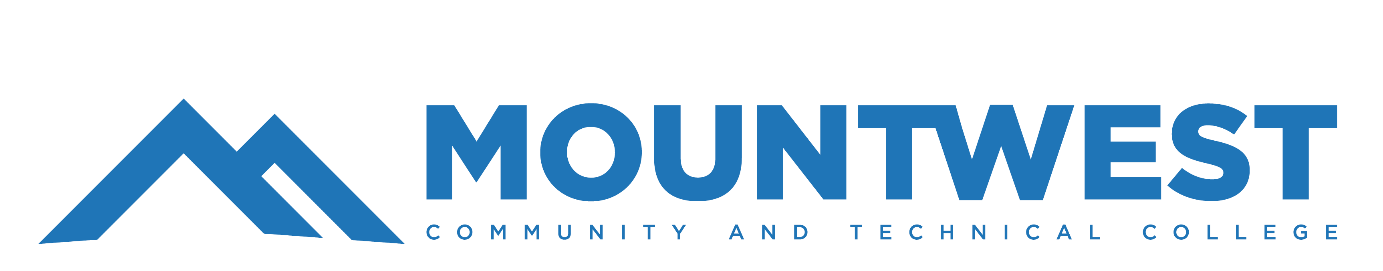 2022 Fall CohortMEDICAL ASSISTANT  APPLICATION FOR ADMISSIONApplicant's Name____________________________________________________________________Address _____________________________________________________________________State ______________   Zip code _________________	 				 Phone _____________________ (Home) _________________ (Work)_____________________(Cell) MCTC ID Number_______________________________   E-mail ______________________________			Colleges/Universities Attended 	________________________________________________________				________________________________________________________Number of College Hours Completed   ______________	 Overall GPA _______________Degree(s) earned _________________________GPA in Medical Assistant Prerequisite Courses _____Please indicate courses currently taking or completed:AH 151 	         Medical Terminology (EDGE)		3 hours 	  Currently____ Completed ____ Grade ______AH 220 	        Basic Nutrition 			3 hours 	   Currently____ Completed ____ Grade _____BIOL 257	        lntro to Anatomy & Physiology (EDGE) 3 hours    Currently____ Completed ____ Grade _____COM 125** Interpersonal Communications	3 hours   Currently____ Completed ____ Grade ______EME 105       First on Scene			3 hours	   Currently____ Completed ____ Grade _____ENL 111        Written Communication 		3 hours	   Currently____ Completed ____ Grade _____IT 101	       Fundamentals of Computers (EDGE)   3 hours   Currently____ Completed ____ Grade _______IT 150	       Appl to Spreadsheets		3 hours	 Currently____ Completed ____ Grade ______MAT 100      Occupational Math			3 hours   Currently____ Completed ____ Grade ______PSYC 215     Lifespan Psychology 		3 hours   Currently____ Completed ____ Grade ______AH 204          Legal & Ethical Issues in Healthcare  3 hours   Currently____ Completed ____ Grade ______AH 216         Basic Pharmacology			3 hours   Currently____ Completed ____ Grade ______Applicants must complete all general education and prerequisite courses with a grade of "C" or better, and must have a cumulative GPA of 2.5 or higher. ***Note: Official college transcripts must be on file in the MCTC Admissions Office for all transfer classes you would like applied.** COM 112 will be accepted if it was taken prior to applying to the program.Please provide a list of awards, achievements, and certifications you have earned including approximate dates.  Please provide a list of community service activities in which you have participated including approximate dates. ADDITIONAL DOCUMENTS REQUIRED TO BE SUBMITTED WITH APPLICATION1.   You must submit a short essay of between 250 and 500 words explaining why you have chosen to pursue a career in the Medical Assistant field. You are encouraged to include your reasons for a career change, your perceptions of the responsibilities of a Medical Assistant and the goals you hope to achieve with this career track.(Please submit as a typed document with your name and 942# at the top.)2.   A list of the employers and telephone numbers for any previous employment as a MedicalAssistant.SIGNIFICANT DATES FOR ADMISSION PROCESSDeadline for ApplicationCompleted applications and all required documents must be turned in NO LATER THAN May25, 2021 for consideration for enrollment into the Spring 2022 Medical Assistant Program. Please submit all documents in a sealed envelope to the Allied Health Office in Room 427, give to me in my office Room 453, or email me the completed application and essay to nance2@mctc.edu.Notification of AcceptanceAcceptance letters will be mailed out between May 23 – June 17, 2022There will be a mandatory orientation meeting on Tuesday, August 22, 2022 at 10:00 for all students accepted into the Medical Assistant Program. A consent for background check and drug testing upon admission to the program (associated costs are responsibility of applicant – approximately $100) will be completed at this time.  The school will schedule this drug testing and background check.  Students must pass the drug test and background check for admittance into the program. Random drug testing and background checks will also occur later during the year but will be covered by program fees. Students must pass random drug testing and background check for continuation of program study. Note:  Conviction of crimes such as felonies and misdemeanors may affect the ability of a student to complete the MA 210 Practicum.   * Applications may be accepted after May 2nd  – August 1st if class has not been filled. By signing below, I certify that I have read and have given correct information to the best of my knowledge and I understand that I will need to be at a mandatory orientation meeting on Tuesday, August 22, 2022 at 10:00 AM. Student Signature 	DateDate ReceivedDonna Roy CCMA, MLT, CPT, MAEDMedical Assistant Program DirectorTelephone:	(304) 710-3526Fax:	(304) 710-3188Email:	nance2@mctc.edu